Jona Muster • Musterweg 77 • 12130 StadtMusterfirmaHuman ResourcesMartina HundertmarkJulie-Wolfthorn-Straße 110115 BerlinBerlin, 31. Januar 2022Bewerbung als Immobilienmakler bei Lasser Immobilien MünchenSehr geehrte Frau Muster,suchen Sie einen proaktiven, verkaufsorientierten und charmanten Immobilienmakler, müssen wir uns unbedingt kennenlernen! Mit meiner fünfjährigen Arbeitserfahrung in der Immobilienbranche, meinem umfassenden Netzwerk und meiner weitgefächerten Kompetenzpalette passe ich ideal in Ihr Team.Als Immobilienmakler bei HomeStudio Lingen bin ich für die Immobilienvermittlung von der Akquise bis zum Vertragsabschluss zuständig. Besonders spezialisiere ich mich auf die Objektbesuche und Verkaufsverhandlungen. Bei diesen stelle ich mein ausgeprägtes Verkaufstalent, meine Überzeugungsstärke und Kommunikationsfähigkeit unter Beweis und habe aktuell eine Erfolgsquote von 85 %. Daher übernehme ich auch regelmäßig die Schulung von Auszubildenden des Betriebs zu verkaufsorientierten Objektpräsentationen und kundenorientierten Beratungsgesprächen. Neben direkten Arbeit mit Käufern erstelle ich auch Gebäudebewertungen und Exposés. Um Immobilien effektiv zu bewerben und viele potenzielle Käufer zu erreichen, erarbeite ich die Marketing-Strategien in enger Zusammenarbeit mit der Medienabteilung. Neben den Käufern betreue ich auch das Partnernetzwerk aus dem Finanzierungs-Sektor. Für die Kontaktpflege bin ich regelmäßig auf nationalen und internationalen Immobilienmessen präsent und nehme an Konferenzen und Tagungen von relevanten Kooperationspartnern teil. Dadurch bin ich immer bestens über aktuelle Entwicklungen informiert und habe auch die neuesten Verkäufer-Tipps.In Ihrem Unternehmen brenne ich darauf, meine Fähigkeiten gewinnbringend einzusetzen und noch größere Erfolge zu verzeichnen. Es ist mir ein großes Anliegen, Ihre Kunden und Partner fachkundig und zu Ihrer vollen Zufriedenheit zu betreuen. Ich freue mich auf das persönliche Kennenlernen. Mit freundlichen Grüßen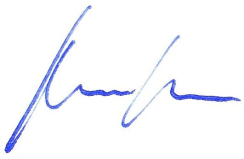 Jona MusterInstallieren der Schriftarten für diese Vorlage:Diese Vorlage wurde mit Premium-Schriftarten gestaltet. Die Schriftarten können hier kostenlos heruntergeladen und installiert werden:https://lebenslaufdesigns.de/wp-content/uploads/Schriftarten-2.zipHinweis: Ohne die Installation der Schriftarten kann das Layout der Vorlage fehlerhaft dargestellt werden.Video-Anleitungen zur Bearbeitung dieser Vorlage: https://lebenslaufdesigns.de/wp-content/uploads/Anleitung-zur-Bearbeitung.pdf